Data + Computing = Discovery REU FacultyData + Computing = Discovery REU FacultyData + Computing = Discovery REU Faculty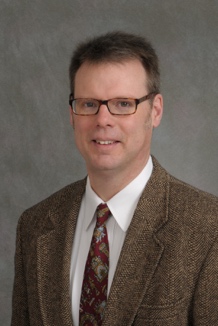 Alan CalderPhysics & Astronomy Departmenthttp://www.astro.sunysb.edu/acalder/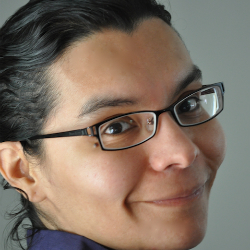 Liliana Davalos-AlvarezEcology & Evolutionhttp://lmdavalos.net/lab/The_Lab.html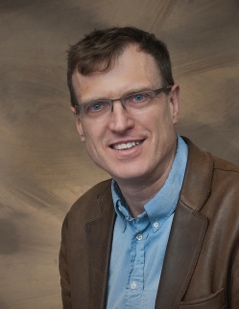 Robert HarrisonInstitute for Advanced Computational Sciencehttp://www.iacs.stonybrook.edu/people/faculty/robert-j-harrison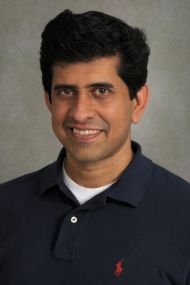 Dilip GersappeMaterials Science & Chemical Engineeringhttp://www.stonybrook.edu/commcms/matscieng/people/facultypages/DilipGersappe.html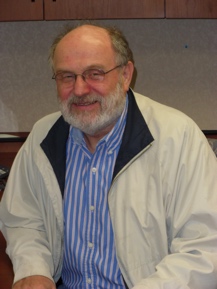 Predrag KrsticInstitute for Advanced Computational Sciencehttp://www.iacs.stonybrook.edu/pages/predrag-s-krstic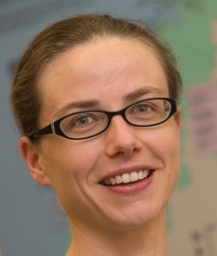 Heather LynchEcology & Evolutionhttps://lynchlab.com/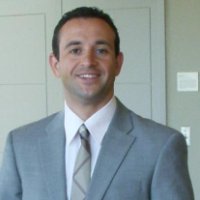 Sotirios MamalisMechanical Engineeringhttp://you.stonybrook.edu/combustion/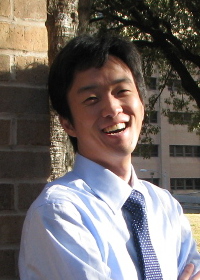 Memming ParkNeurobiology & Behaviorhttps://memming.wordpress.com/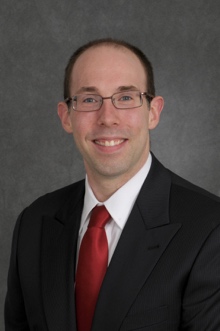 Matthew ReuterApplied Mathematics & Statisticshttp://you.stonybrook.edu/reutergroup/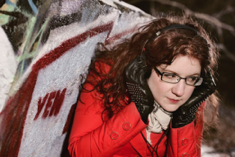 Margaret SchedelMusic Departmenthttp://www.stonybrook.edu/commcms/music/aboutus/faculty/schedel_margaret.html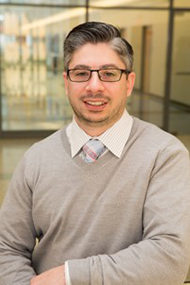 Jason TrelewiczMaterials Science & Chemical Engineeringhttp://www.stonybrook.edu/commcms/emnl/people2/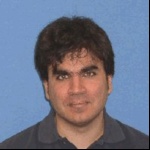 Michael ZingalePhysics & Astronomyhttp://www.astro.sunysb.edu/mzingale/